Recognising notes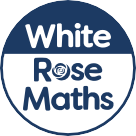 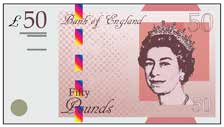 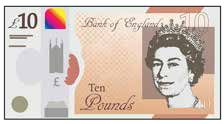 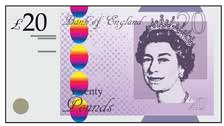 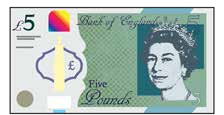 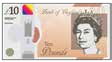 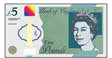 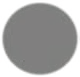 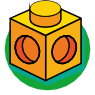 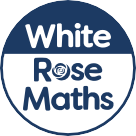 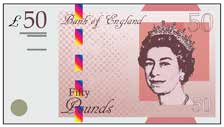 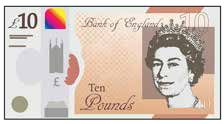 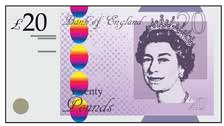 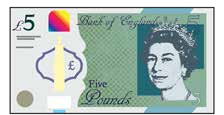 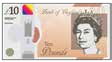 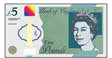 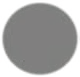 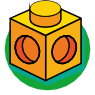 Match the note to its value.Dan has two £10 notes and one £5 note. Circle the notes that Dan has.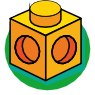 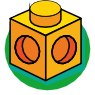 Here are some notes.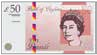 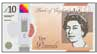 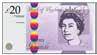 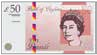 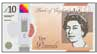 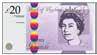 Complete the sentences.There are   	£5 notes.There are   	£10 notes.There are   	£20 notes.There are    	£50 notes.Tick the note with the smaller value.a)	          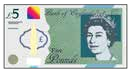 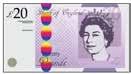 b)	          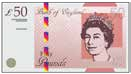 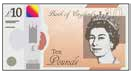 c)